Vienna / Zagreb, 23 September 2015
As the Heads of our respective organizations, the UNCITRAL Secretariat and the Faculty of Law, University of Zagreb, we are delighted to invite you to the international conference “35 Years of CISG – Present Experiences and Future Challenges” taking place in Zagreb on 1st and 2nd December 2015.To celebrate the 35th Anniversary of the United Nations Convention on Contracts for the International Sale of Goods (“CISG”), the UNCITRAL Secretariat has organized and supported worldwide, a series of national and regional conferences. Being the last in the series, after major events in such diverse locales as Basel, Washington, Rio de Janeiro and Incheon, the Conference in Zagreb is focused on the countries of Central and Eastern Europe.The Conference’s program, apart from exploring with the CISG in the countries of the region and some other countries through national reports, brings a trias of carefully selected and challenging interactive panels. The high level of expertise of national reporters and outstanding speakers are the best guarantee that the Conference will represent an excellent contribution to the CISG 35th Anniversary commemorations. We have no doubt that all of the topics presented at the Conference will lead to interesting discussions and comments from the audience.The 2015 CISG Zagreb Conference will also be a chance for networking and making contacts.We look forward to seeing you in December and we are sure that you will enjoy your stay in Zagreb and its hospitality.With best regards,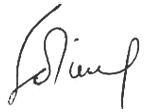 Renaud SorieulThe SecretaryUnited Nations Commissionon International Trade Law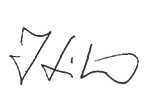 Professor Dr. Hrvoje SikirićDeanUniversity of Zagreb, Faculty of Law